МІНІСТЕРСТВО ОСВІТИ І НАУКИ УКРАЇНИДВНЗ «ПРИКАРПАТСЬКИЙ НАЦІОНАЛЬНИЙ УНІВЕРСИТЕТ ІМЕНІ ВАСИЛЯ СТЕФАНИКА»Факультет філологіїКафедра журналістикиСИЛАБУС НАВЧАЛЬНОЇ ДИСЦИПЛІНИМедіакультура                            Освітня програма    «Журналістика та медіакомунікації»Спеціальність    «Журналістика»                            Галузь знань     061 «Журналістика»Затверджено на засіданні кафедри  Протокол № 1 від “26” серпня 2019 р.  м. Івано-Франківськ – 2019ЗМІСТЗагальна інформаціяАнотація до курсуМета та цілі курсуРезультати навчання (компетентності)Організація навчання курсуСистема оцінювання курсуПолітика курсуРекомендована літератураПитання для контролюзі спецкурсу «Медіакультура» Що таке медіакультура? Які основні взаємозалежності між медіа і культурою? Які основні функції медіакультури Ви знаєте? Що таке інформаційне суспільство? Які тенденції розвитку інформаційного суспільства на сьогодні? Яка роль комунікативних технологій у розвитку інформаційного суспільства? Що таке медіаосвіта? Що таке мідіаграмотність? Назвіть основні теорії медіаосвіти? Що визначає стан інформаційної політики? Які документи, органи державної влади займаються регулюванням інформаційної політики в Україні? Які повноваження мають центральні органи державної влади в галузі інформації?   У чому полягає концепція державної інформаційної політики? Поясніть значення поняття інформаційна культура? У чому полягає суспільне значення медіаосвіти?  Розкрийте суть поняття «медіаграмотність»? Які особливості медіаосвіти у країнах Заходу? Як розвивається медіаосвіта в Україні? Коли виник термін «медіаосвіта»? Коли і де почали навчання з медіаосвіти?  Що таке «медіаосвіта»?  Дайте визначення «медіаграмотності», чим вона відрізняється від медіаосвіти.  В чому полягає мета медіаосвіти?  Яке головне завдання медіаграмотності? У чому суть ідеологічної теорії медіаосвіти?  Які цілі протекціоністської / захисної теорії медіа- освіти? Чим відрізняються культурологічна та семіотич- на теорії медіаосвіти? Чи можливий синтез теорій медіаосвіти?  У чому недоліки практичної теорії медіаосвіти? Особливості рубрикації медіа-порталу MediaSapiens? Які інформаційні ресурси займаються регулюванням медіакультури? У чому полягають особливості взаємодії медіа і культури? Що таке моніторинг? Які види моніторингу знаєте? У чому полягає суть регуляторної ролі медіакритики? Які методики медіаекології, медіакритики, медіаграмотності, медіа філософії Ви знаєте?   У чому полягає суть поняття медіатизації та її наслідків для соціального управління? Що таке медіакритика? Які функції медіакритики Ви знаєте?  У чому полягає суть соціальної ролі медіакритики? Який вплив має медіакритика на формування медіакультури суспільства?  Що таке інформаційне суспільство? Які особливості інформаційного суспільства в Україні? Що впливає на формування інформаційного суспільства?Викладач 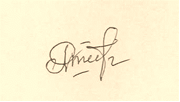 1. Загальна інформація1. Загальна інформація1. Загальна інформація1. Загальна інформація1. Загальна інформація1. Загальна інформація1. Загальна інформація1. Загальна інформація1. Загальна інформація1. Загальна інформаціяНазва дисципліниНазва дисципліниНазва дисципліниНазва дисципліниКультура мови журналістаКультура мови журналістаКультура мови журналістаКультура мови журналістаКультура мови журналістаКультура мови журналістаВикладачВикладачВикладачВикладачПятиник Борис Володимирович, доктор філологічних наук, професор кафедри журналістикиПятиник Борис Володимирович, доктор філологічних наук, професор кафедри журналістикиПятиник Борис Володимирович, доктор філологічних наук, професор кафедри журналістикиПятиник Борис Володимирович, доктор філологічних наук, професор кафедри журналістикиПятиник Борис Володимирович, доктор філологічних наук, професор кафедри журналістикиПятиник Борис Володимирович, доктор філологічних наук, професор кафедри журналістикиКонтактний телефон викладачаКонтактний телефон викладачаКонтактний телефон викладачаКонтактний телефон викладача050678021605067802160506780216050678021605067802160506780216E-mail викладачаE-mail викладачаE-mail викладачаE-mail викладачаborycpotyatunuk@ukr.netborycpotyatunuk@ukr.netborycpotyatunuk@ukr.netborycpotyatunuk@ukr.netborycpotyatunuk@ukr.netborycpotyatunuk@ukr.netФормат дисципліниФормат дисципліниФормат дисципліниФормат дисципліниЗа виборомЗа виборомЗа виборомЗа виборомЗа виборомЗа виборомОбсяг дисципліниОбсяг дисципліниОбсяг дисципліниОбсяг дисципліни90 год.; кількість кредитів ECTS – 390 год.; кількість кредитів ECTS – 390 год.; кількість кредитів ECTS – 390 год.; кількість кредитів ECTS – 390 год.; кількість кредитів ECTS – 390 год.; кількість кредитів ECTS – 3Посилання на сайт дистанційного навчанняПосилання на сайт дистанційного навчанняПосилання на сайт дистанційного навчанняПосилання на сайт дистанційного навчанняhttp://www.d-learn.pu.if.ua/http://www.d-learn.pu.if.ua/http://www.d-learn.pu.if.ua/http://www.d-learn.pu.if.ua/http://www.d-learn.pu.if.ua/http://www.d-learn.pu.if.ua/КонсультаціїКонсультаціїКонсультаціїКонсультаціїКонсультації для кращого розуміння темКонсультації для кращого розуміння темКонсультації для кращого розуміння темКонсультації для кращого розуміння темКонсультації для кращого розуміння темКонсультації для кращого розуміння тем2. Анотація до курсу2. Анотація до курсу2. Анотація до курсу2. Анотація до курсу2. Анотація до курсу2. Анотація до курсу2. Анотація до курсу2. Анотація до курсу2. Анотація до курсу2. Анотація до курсуМета проведення лекцій:у достатньо економній формі сконцентрувати інформацію, передбачену змістом освіти у вивченні медіа культури ;деякою мірою компенсувати брак новітніх підручників і посібників;прокоментувати контроверсійні, суперечливі погляди на певні проблеми;зосередитися на найбільш складних питаннях, у яких важко розібратися самостійно; формувати у тих, хто навчається, уміння слухати і усвідомлювати побачене і почуте;здійснювати такі важливі розумові операції як аналіз, синтез, порівняння тощо;здійснювати безпосередній контакт, емоційний і виховний вплив викладача на слухачів (студентів), чого не може дати жодний підручник;найбільш ефективно окреслювати напрямки подальшої самостійної роботи.Мета проведення практичних занять: ознайомити студентів-магістрів із принципами медіакультури, особливостями культурного  дискурсу; навчити враховувати культурну складову, жанрову специфіку, позицію автора.Мета проведення лекцій:у достатньо економній формі сконцентрувати інформацію, передбачену змістом освіти у вивченні медіа культури ;деякою мірою компенсувати брак новітніх підручників і посібників;прокоментувати контроверсійні, суперечливі погляди на певні проблеми;зосередитися на найбільш складних питаннях, у яких важко розібратися самостійно; формувати у тих, хто навчається, уміння слухати і усвідомлювати побачене і почуте;здійснювати такі важливі розумові операції як аналіз, синтез, порівняння тощо;здійснювати безпосередній контакт, емоційний і виховний вплив викладача на слухачів (студентів), чого не може дати жодний підручник;найбільш ефективно окреслювати напрямки подальшої самостійної роботи.Мета проведення практичних занять: ознайомити студентів-магістрів із принципами медіакультури, особливостями культурного  дискурсу; навчити враховувати культурну складову, жанрову специфіку, позицію автора.Мета проведення лекцій:у достатньо економній формі сконцентрувати інформацію, передбачену змістом освіти у вивченні медіа культури ;деякою мірою компенсувати брак новітніх підручників і посібників;прокоментувати контроверсійні, суперечливі погляди на певні проблеми;зосередитися на найбільш складних питаннях, у яких важко розібратися самостійно; формувати у тих, хто навчається, уміння слухати і усвідомлювати побачене і почуте;здійснювати такі важливі розумові операції як аналіз, синтез, порівняння тощо;здійснювати безпосередній контакт, емоційний і виховний вплив викладача на слухачів (студентів), чого не може дати жодний підручник;найбільш ефективно окреслювати напрямки подальшої самостійної роботи.Мета проведення практичних занять: ознайомити студентів-магістрів із принципами медіакультури, особливостями культурного  дискурсу; навчити враховувати культурну складову, жанрову специфіку, позицію автора.Мета проведення лекцій:у достатньо економній формі сконцентрувати інформацію, передбачену змістом освіти у вивченні медіа культури ;деякою мірою компенсувати брак новітніх підручників і посібників;прокоментувати контроверсійні, суперечливі погляди на певні проблеми;зосередитися на найбільш складних питаннях, у яких важко розібратися самостійно; формувати у тих, хто навчається, уміння слухати і усвідомлювати побачене і почуте;здійснювати такі важливі розумові операції як аналіз, синтез, порівняння тощо;здійснювати безпосередній контакт, емоційний і виховний вплив викладача на слухачів (студентів), чого не може дати жодний підручник;найбільш ефективно окреслювати напрямки подальшої самостійної роботи.Мета проведення практичних занять: ознайомити студентів-магістрів із принципами медіакультури, особливостями культурного  дискурсу; навчити враховувати культурну складову, жанрову специфіку, позицію автора.Мета проведення лекцій:у достатньо економній формі сконцентрувати інформацію, передбачену змістом освіти у вивченні медіа культури ;деякою мірою компенсувати брак новітніх підручників і посібників;прокоментувати контроверсійні, суперечливі погляди на певні проблеми;зосередитися на найбільш складних питаннях, у яких важко розібратися самостійно; формувати у тих, хто навчається, уміння слухати і усвідомлювати побачене і почуте;здійснювати такі важливі розумові операції як аналіз, синтез, порівняння тощо;здійснювати безпосередній контакт, емоційний і виховний вплив викладача на слухачів (студентів), чого не може дати жодний підручник;найбільш ефективно окреслювати напрямки подальшої самостійної роботи.Мета проведення практичних занять: ознайомити студентів-магістрів із принципами медіакультури, особливостями культурного  дискурсу; навчити враховувати культурну складову, жанрову специфіку, позицію автора.Мета проведення лекцій:у достатньо економній формі сконцентрувати інформацію, передбачену змістом освіти у вивченні медіа культури ;деякою мірою компенсувати брак новітніх підручників і посібників;прокоментувати контроверсійні, суперечливі погляди на певні проблеми;зосередитися на найбільш складних питаннях, у яких важко розібратися самостійно; формувати у тих, хто навчається, уміння слухати і усвідомлювати побачене і почуте;здійснювати такі важливі розумові операції як аналіз, синтез, порівняння тощо;здійснювати безпосередній контакт, емоційний і виховний вплив викладача на слухачів (студентів), чого не може дати жодний підручник;найбільш ефективно окреслювати напрямки подальшої самостійної роботи.Мета проведення практичних занять: ознайомити студентів-магістрів із принципами медіакультури, особливостями культурного  дискурсу; навчити враховувати культурну складову, жанрову специфіку, позицію автора.Мета проведення лекцій:у достатньо економній формі сконцентрувати інформацію, передбачену змістом освіти у вивченні медіа культури ;деякою мірою компенсувати брак новітніх підручників і посібників;прокоментувати контроверсійні, суперечливі погляди на певні проблеми;зосередитися на найбільш складних питаннях, у яких важко розібратися самостійно; формувати у тих, хто навчається, уміння слухати і усвідомлювати побачене і почуте;здійснювати такі важливі розумові операції як аналіз, синтез, порівняння тощо;здійснювати безпосередній контакт, емоційний і виховний вплив викладача на слухачів (студентів), чого не може дати жодний підручник;найбільш ефективно окреслювати напрямки подальшої самостійної роботи.Мета проведення практичних занять: ознайомити студентів-магістрів із принципами медіакультури, особливостями культурного  дискурсу; навчити враховувати культурну складову, жанрову специфіку, позицію автора.Мета проведення лекцій:у достатньо економній формі сконцентрувати інформацію, передбачену змістом освіти у вивченні медіа культури ;деякою мірою компенсувати брак новітніх підручників і посібників;прокоментувати контроверсійні, суперечливі погляди на певні проблеми;зосередитися на найбільш складних питаннях, у яких важко розібратися самостійно; формувати у тих, хто навчається, уміння слухати і усвідомлювати побачене і почуте;здійснювати такі важливі розумові операції як аналіз, синтез, порівняння тощо;здійснювати безпосередній контакт, емоційний і виховний вплив викладача на слухачів (студентів), чого не може дати жодний підручник;найбільш ефективно окреслювати напрямки подальшої самостійної роботи.Мета проведення практичних занять: ознайомити студентів-магістрів із принципами медіакультури, особливостями культурного  дискурсу; навчити враховувати культурну складову, жанрову специфіку, позицію автора.Мета проведення лекцій:у достатньо економній формі сконцентрувати інформацію, передбачену змістом освіти у вивченні медіа культури ;деякою мірою компенсувати брак новітніх підручників і посібників;прокоментувати контроверсійні, суперечливі погляди на певні проблеми;зосередитися на найбільш складних питаннях, у яких важко розібратися самостійно; формувати у тих, хто навчається, уміння слухати і усвідомлювати побачене і почуте;здійснювати такі важливі розумові операції як аналіз, синтез, порівняння тощо;здійснювати безпосередній контакт, емоційний і виховний вплив викладача на слухачів (студентів), чого не може дати жодний підручник;найбільш ефективно окреслювати напрямки подальшої самостійної роботи.Мета проведення практичних занять: ознайомити студентів-магістрів із принципами медіакультури, особливостями культурного  дискурсу; навчити враховувати культурну складову, жанрову специфіку, позицію автора.Мета проведення лекцій:у достатньо економній формі сконцентрувати інформацію, передбачену змістом освіти у вивченні медіа культури ;деякою мірою компенсувати брак новітніх підручників і посібників;прокоментувати контроверсійні, суперечливі погляди на певні проблеми;зосередитися на найбільш складних питаннях, у яких важко розібратися самостійно; формувати у тих, хто навчається, уміння слухати і усвідомлювати побачене і почуте;здійснювати такі важливі розумові операції як аналіз, синтез, порівняння тощо;здійснювати безпосередній контакт, емоційний і виховний вплив викладача на слухачів (студентів), чого не може дати жодний підручник;найбільш ефективно окреслювати напрямки подальшої самостійної роботи.Мета проведення практичних занять: ознайомити студентів-магістрів із принципами медіакультури, особливостями культурного  дискурсу; навчити враховувати культурну складову, жанрову специфіку, позицію автора.3. Мета та цілі курсу 3. Мета та цілі курсу 3. Мета та цілі курсу 3. Мета та цілі курсу 3. Мета та цілі курсу 3. Мета та цілі курсу 3. Мета та цілі курсу 3. Мета та цілі курсу 3. Мета та цілі курсу 3. Мета та цілі курсу Мета курсу: засвоєння магістрами журналістики основних положень медіакультури, вміння використовувати їх у процесі аналізу медіа культурних явищ, формування розуміння закономірностей розвитку культурних явищ у медія. Основними цілями дисципліни «Основи наратології» є: розуміння специфіки медіакультури;засвоєння особливостей взаємодії різних елементів;формування широкого культурного світогляду.Мета курсу: засвоєння магістрами журналістики основних положень медіакультури, вміння використовувати їх у процесі аналізу медіа культурних явищ, формування розуміння закономірностей розвитку культурних явищ у медія. Основними цілями дисципліни «Основи наратології» є: розуміння специфіки медіакультури;засвоєння особливостей взаємодії різних елементів;формування широкого культурного світогляду.Мета курсу: засвоєння магістрами журналістики основних положень медіакультури, вміння використовувати їх у процесі аналізу медіа культурних явищ, формування розуміння закономірностей розвитку культурних явищ у медія. Основними цілями дисципліни «Основи наратології» є: розуміння специфіки медіакультури;засвоєння особливостей взаємодії різних елементів;формування широкого культурного світогляду.Мета курсу: засвоєння магістрами журналістики основних положень медіакультури, вміння використовувати їх у процесі аналізу медіа культурних явищ, формування розуміння закономірностей розвитку культурних явищ у медія. Основними цілями дисципліни «Основи наратології» є: розуміння специфіки медіакультури;засвоєння особливостей взаємодії різних елементів;формування широкого культурного світогляду.Мета курсу: засвоєння магістрами журналістики основних положень медіакультури, вміння використовувати їх у процесі аналізу медіа культурних явищ, формування розуміння закономірностей розвитку культурних явищ у медія. Основними цілями дисципліни «Основи наратології» є: розуміння специфіки медіакультури;засвоєння особливостей взаємодії різних елементів;формування широкого культурного світогляду.Мета курсу: засвоєння магістрами журналістики основних положень медіакультури, вміння використовувати їх у процесі аналізу медіа культурних явищ, формування розуміння закономірностей розвитку культурних явищ у медія. Основними цілями дисципліни «Основи наратології» є: розуміння специфіки медіакультури;засвоєння особливостей взаємодії різних елементів;формування широкого культурного світогляду.Мета курсу: засвоєння магістрами журналістики основних положень медіакультури, вміння використовувати їх у процесі аналізу медіа культурних явищ, формування розуміння закономірностей розвитку культурних явищ у медія. Основними цілями дисципліни «Основи наратології» є: розуміння специфіки медіакультури;засвоєння особливостей взаємодії різних елементів;формування широкого культурного світогляду.Мета курсу: засвоєння магістрами журналістики основних положень медіакультури, вміння використовувати їх у процесі аналізу медіа культурних явищ, формування розуміння закономірностей розвитку культурних явищ у медія. Основними цілями дисципліни «Основи наратології» є: розуміння специфіки медіакультури;засвоєння особливостей взаємодії різних елементів;формування широкого культурного світогляду.Мета курсу: засвоєння магістрами журналістики основних положень медіакультури, вміння використовувати їх у процесі аналізу медіа культурних явищ, формування розуміння закономірностей розвитку культурних явищ у медія. Основними цілями дисципліни «Основи наратології» є: розуміння специфіки медіакультури;засвоєння особливостей взаємодії різних елементів;формування широкого культурного світогляду.Мета курсу: засвоєння магістрами журналістики основних положень медіакультури, вміння використовувати їх у процесі аналізу медіа культурних явищ, формування розуміння закономірностей розвитку культурних явищ у медія. Основними цілями дисципліни «Основи наратології» є: розуміння специфіки медіакультури;засвоєння особливостей взаємодії різних елементів;формування широкого культурного світогляду.4. Результати навчання (компетентності)4. Результати навчання (компетентності)4. Результати навчання (компетентності)4. Результати навчання (компетентності)4. Результати навчання (компетентності)4. Результати навчання (компетентності)4. Результати навчання (компетентності)4. Результати навчання (компетентності)4. Результати навчання (компетентності)4. Результати навчання (компетентності)У результаті вивчення курсу студенти-журналісти повинні знати:медіакультура та її функції;основні поняття та взаємозалежностіспіввідношення елементів наративної структури в художньому текстікомунікація як необхідна складова розвитку інформаційного суспільства.вміти:аналізувати складні літературні наративи;володіти принципами й методами наративно-дискурсивного вивчення медіакультури;; пояснювати закономірності еволюції та трансформації культури медіа.У результаті вивчення курсу студенти-журналісти повинні знати:медіакультура та її функції;основні поняття та взаємозалежностіспіввідношення елементів наративної структури в художньому текстікомунікація як необхідна складова розвитку інформаційного суспільства.вміти:аналізувати складні літературні наративи;володіти принципами й методами наративно-дискурсивного вивчення медіакультури;; пояснювати закономірності еволюції та трансформації культури медіа.У результаті вивчення курсу студенти-журналісти повинні знати:медіакультура та її функції;основні поняття та взаємозалежностіспіввідношення елементів наративної структури в художньому текстікомунікація як необхідна складова розвитку інформаційного суспільства.вміти:аналізувати складні літературні наративи;володіти принципами й методами наративно-дискурсивного вивчення медіакультури;; пояснювати закономірності еволюції та трансформації культури медіа.У результаті вивчення курсу студенти-журналісти повинні знати:медіакультура та її функції;основні поняття та взаємозалежностіспіввідношення елементів наративної структури в художньому текстікомунікація як необхідна складова розвитку інформаційного суспільства.вміти:аналізувати складні літературні наративи;володіти принципами й методами наративно-дискурсивного вивчення медіакультури;; пояснювати закономірності еволюції та трансформації культури медіа.У результаті вивчення курсу студенти-журналісти повинні знати:медіакультура та її функції;основні поняття та взаємозалежностіспіввідношення елементів наративної структури в художньому текстікомунікація як необхідна складова розвитку інформаційного суспільства.вміти:аналізувати складні літературні наративи;володіти принципами й методами наративно-дискурсивного вивчення медіакультури;; пояснювати закономірності еволюції та трансформації культури медіа.У результаті вивчення курсу студенти-журналісти повинні знати:медіакультура та її функції;основні поняття та взаємозалежностіспіввідношення елементів наративної структури в художньому текстікомунікація як необхідна складова розвитку інформаційного суспільства.вміти:аналізувати складні літературні наративи;володіти принципами й методами наративно-дискурсивного вивчення медіакультури;; пояснювати закономірності еволюції та трансформації культури медіа.У результаті вивчення курсу студенти-журналісти повинні знати:медіакультура та її функції;основні поняття та взаємозалежностіспіввідношення елементів наративної структури в художньому текстікомунікація як необхідна складова розвитку інформаційного суспільства.вміти:аналізувати складні літературні наративи;володіти принципами й методами наративно-дискурсивного вивчення медіакультури;; пояснювати закономірності еволюції та трансформації культури медіа.У результаті вивчення курсу студенти-журналісти повинні знати:медіакультура та її функції;основні поняття та взаємозалежностіспіввідношення елементів наративної структури в художньому текстікомунікація як необхідна складова розвитку інформаційного суспільства.вміти:аналізувати складні літературні наративи;володіти принципами й методами наративно-дискурсивного вивчення медіакультури;; пояснювати закономірності еволюції та трансформації культури медіа.У результаті вивчення курсу студенти-журналісти повинні знати:медіакультура та її функції;основні поняття та взаємозалежностіспіввідношення елементів наративної структури в художньому текстікомунікація як необхідна складова розвитку інформаційного суспільства.вміти:аналізувати складні літературні наративи;володіти принципами й методами наративно-дискурсивного вивчення медіакультури;; пояснювати закономірності еволюції та трансформації культури медіа.У результаті вивчення курсу студенти-журналісти повинні знати:медіакультура та її функції;основні поняття та взаємозалежностіспіввідношення елементів наративної структури в художньому текстікомунікація як необхідна складова розвитку інформаційного суспільства.вміти:аналізувати складні літературні наративи;володіти принципами й методами наративно-дискурсивного вивчення медіакультури;; пояснювати закономірності еволюції та трансформації культури медіа.5. Організація навчання курсу5. Організація навчання курсу5. Організація навчання курсу5. Організація навчання курсу5. Організація навчання курсу5. Організація навчання курсу5. Організація навчання курсу5. Організація навчання курсу5. Організація навчання курсу5. Організація навчання курсуОбсяг курсуОбсяг курсуОбсяг курсуОбсяг курсуОбсяг курсуОбсяг курсуОбсяг курсуОбсяг курсуОбсяг курсуОбсяг курсуВид заняттяВид заняттяВид заняттяВид заняттяВид заняттяВид заняттяЗагальна кількість годинЗагальна кількість годинЗагальна кількість годинЗагальна кількість годинлекціїлекціїлекціїлекціїлекціїлекції12121212семінарські заняття / практичні / лабораторнісемінарські заняття / практичні / лабораторнісемінарські заняття / практичні / лабораторнісемінарські заняття / практичні / лабораторнісемінарські заняття / практичні / лабораторнісемінарські заняття / практичні / лабораторні18181818самостійна роботасамостійна роботасамостійна роботасамостійна роботасамостійна роботасамостійна робота60606060Ознаки курсуОзнаки курсуОзнаки курсуОзнаки курсуОзнаки курсуОзнаки курсуОзнаки курсуОзнаки курсуОзнаки курсуОзнаки курсуСеместрСеместрСпеціальністьСпеціальністьСпеціальністьКурс(рік навчання)Курс(рік навчання)Курс(рік навчання)Нормативний /вибірковийНормативний /вибірковий11«Журналістика»«Журналістика»«Журналістика»1 курс (магістратура)1 курс (магістратура)1 курс (магістратура)ВибірковийВибірковийТематика курсуТематика курсуТематика курсуТематика курсуТематика курсуТематика курсуТематика курсуТематика курсуТематика курсуТематика курсуТема, планФорма заняттяФорма заняттяЛітератураЛітератураЗавдання, годЗавдання, годВага оцінкиВага оцінкиТермін виконанняТема 1. Мета і завдання курсу. Практичне значення вивчення курсу для професійної підготовки журналістів. Огляд літератури до курсу. Медіа і культура. Медіакультура. Основні поняття та взаємозалежності. Медіакультура та її функції Лекція;практичне заняттяЛекція;практичне заняттяОсновна: 6, 9, 12, 13, 15, 19;додаткова: 2, 9, 10, 14, 18.Основна: 6, 9, 12, 13, 15, 19;додаткова: 2, 9, 10, 14, 18.4 год4 год5 балів5 балів1 тижденьТема 2Медіакультура в системі соціальних комунікацій.Соціальні комунікації в інформаційному суспільстві. Тенденції розвитку інформаційного суспільства. Комунікація як необхідна складова розвитку інформаційного суспільстваЛекція;практичне заняттяЛекція;практичне заняттяОсновна: 6, 11, 12, 13, 15, 19, 20, 2додаткова: 1, 2, 6, 7, 9, 10, 13, 14, 16, 18, 20.Основна: 6, 11, 12, 13, 15, 19, 20, 2додаткова: 1, 2, 6, 7, 9, 10, 13, 14, 16, 18, 20.6 год6 год5 балів5 балів1 тижденьЛекція;практичне заняттяЛекція;практичне заняттяОсновна: 5, 6, 11, 12, 13, 15, додаткова: 1, 9, 10, 14, 18, 20.Основна: 5, 6, 11, 12, 13, 15, додаткова: 1, 9, 10, 14, 18, 20.6 год6 год5 балів5 балів1 тиждень Медіакультура і медіаграмотність, інформаційна культура і медіакритика, як чинники формування інформаційного суспільства. Поняття інформаційного суспільства. Особливості інформаційного суспільства в Україні. Чинники, що формують інформаційне суспільство.	Медіаграмотність як шлях до реалізації проекту медіакультури.	Роль медіа критики та інформаційної культури у формуванні медіакультури суспільства і самих медіа.Лекція;практичне заняттяЛекція;практичне заняттяОсновна: 5, 6, 11, 12, 13, 15, 20,додаткова: 6, 9, 10, 13, 14, 16, 18, 20.Основна: 5, 6, 11, 12, 13, 15, 20,додаткова: 6, 9, 10, 13, 14, 16, 18, 20.6 год6 год5 балів5 балів1 тижденьМедіакритика і медіакультура – основні методики.   Регуляторна роль медіа критики. Медіаекологія / медіакритика / медіаграмотність / медіафілософія – спільне та відмінне. Медіатизація та її наслідки для соціального управлінняЛекція,практичне заняттяЛекція,практичне заняттяОсновна: 2, 5, 11, 12, 13, 15, 20,додаткова: 1, 5, 9, 10, 13, 17, 18, 20.Основна: 2, 5, 11, 12, 13, 15, 20,додаткова: 1, 5, 9, 10, 13, 17, 18, 20.4 год4 год5 балів5 балів1 тижденьМедіа-портал MediaSapiens – як ретранслятор проблем медіапросвіти. Особливості рубрики «Медіаосвіта». Хто? Де? Коли? Про що? – рубрика «Майстер-клас». Практичні поради у рубриці «How to». «Журналістська освіта» про освіту для журналістів: проблеми, перспективи, особливості.Лекція,практичне заняттяЛекція,практичне заняттяОсновна: 5, 6, 9, 11, 12, 13, 14, 15, 20, 21, додаткова: 2, 4, 10, 15, 17, 21.Основна: 5, 6, 9, 11, 12, 13, 14, 15, 20, 21, додаткова: 2, 4, 10, 15, 17, 21.4 год4 год5 балів5 балів1 тиждень6. Система оцінювання курсу6. Система оцінювання курсу6. Система оцінювання курсу6. Система оцінювання курсу6. Система оцінювання курсу6. Система оцінювання курсу6. Система оцінювання курсу6. Система оцінювання курсу6. Система оцінювання курсу6. Система оцінювання курсуЗагальна система оцінювання курсуЗагальна система оцінювання курсуЗагальна система оцінювання курсуОцінювання проводиться за 100-бальною шкалою:практичні завдання та самостійна робота – 50 балів;підсумкова письмова робота (залік) – 50 балів.Оцінювання проводиться за 100-бальною шкалою:практичні завдання та самостійна робота – 50 балів;підсумкова письмова робота (залік) – 50 балів.Оцінювання проводиться за 100-бальною шкалою:практичні завдання та самостійна робота – 50 балів;підсумкова письмова робота (залік) – 50 балів.Оцінювання проводиться за 100-бальною шкалою:практичні завдання та самостійна робота – 50 балів;підсумкова письмова робота (залік) – 50 балів.Оцінювання проводиться за 100-бальною шкалою:практичні завдання та самостійна робота – 50 балів;підсумкова письмова робота (залік) – 50 балів.Оцінювання проводиться за 100-бальною шкалою:практичні завдання та самостійна робота – 50 балів;підсумкова письмова робота (залік) – 50 балів.Оцінювання проводиться за 100-бальною шкалою:практичні завдання та самостійна робота – 50 балів;підсумкова письмова робота (залік) – 50 балів.Вимоги до письмової роботиВимоги до письмової роботиВимоги до письмової роботиПисьмова робота складається із двох теоретичних та двох практичних завдань (одне з них – у тестовій формі). Письмова робота складається із двох теоретичних та двох практичних завдань (одне з них – у тестовій формі). Письмова робота складається із двох теоретичних та двох практичних завдань (одне з них – у тестовій формі). Письмова робота складається із двох теоретичних та двох практичних завдань (одне з них – у тестовій формі). Письмова робота складається із двох теоретичних та двох практичних завдань (одне з них – у тестовій формі). Письмова робота складається із двох теоретичних та двох практичних завдань (одне з них – у тестовій формі). Письмова робота складається із двох теоретичних та двох практичних завдань (одне з них – у тестовій формі). Семінарські заняттяСемінарські заняттяСемінарські заняттяРобота на семінарському занятті оцінюється за 5-бальною шкалою залежно від повноти відповіді студента.Робота на семінарському занятті оцінюється за 5-бальною шкалою залежно від повноти відповіді студента.Робота на семінарському занятті оцінюється за 5-бальною шкалою залежно від повноти відповіді студента.Робота на семінарському занятті оцінюється за 5-бальною шкалою залежно від повноти відповіді студента.Робота на семінарському занятті оцінюється за 5-бальною шкалою залежно від повноти відповіді студента.Робота на семінарському занятті оцінюється за 5-бальною шкалою залежно від повноти відповіді студента.Робота на семінарському занятті оцінюється за 5-бальною шкалою залежно від повноти відповіді студента.Умови допуску до підсумкового контролюУмови допуску до підсумкового контролюУмови допуску до підсумкового контролюДля отримання допуску до підсумкового контролю студент повинен отримати мінімум 25 балів за семінарські заняття чи завдання самостійної роботи. Для отримання допуску до підсумкового контролю студент повинен отримати мінімум 25 балів за семінарські заняття чи завдання самостійної роботи. Для отримання допуску до підсумкового контролю студент повинен отримати мінімум 25 балів за семінарські заняття чи завдання самостійної роботи. Для отримання допуску до підсумкового контролю студент повинен отримати мінімум 25 балів за семінарські заняття чи завдання самостійної роботи. Для отримання допуску до підсумкового контролю студент повинен отримати мінімум 25 балів за семінарські заняття чи завдання самостійної роботи. Для отримання допуску до підсумкового контролю студент повинен отримати мінімум 25 балів за семінарські заняття чи завдання самостійної роботи. Для отримання допуску до підсумкового контролю студент повинен отримати мінімум 25 балів за семінарські заняття чи завдання самостійної роботи. 7. Політика курсу7. Політика курсу7. Політика курсу7. Політика курсу7. Політика курсу7. Політика курсу7. Політика курсу7. Політика курсу7. Політика курсу7. Політика курсуЖодні форми порушення академічної доброчесності не толеруються. Пропущені практичні заняття потрібно відпрацювати, виконавши індивідуальні завдання.Жодні форми порушення академічної доброчесності не толеруються. Пропущені практичні заняття потрібно відпрацювати, виконавши індивідуальні завдання.Жодні форми порушення академічної доброчесності не толеруються. Пропущені практичні заняття потрібно відпрацювати, виконавши індивідуальні завдання.Жодні форми порушення академічної доброчесності не толеруються. Пропущені практичні заняття потрібно відпрацювати, виконавши індивідуальні завдання.Жодні форми порушення академічної доброчесності не толеруються. Пропущені практичні заняття потрібно відпрацювати, виконавши індивідуальні завдання.Жодні форми порушення академічної доброчесності не толеруються. Пропущені практичні заняття потрібно відпрацювати, виконавши індивідуальні завдання.Жодні форми порушення академічної доброчесності не толеруються. Пропущені практичні заняття потрібно відпрацювати, виконавши індивідуальні завдання.Жодні форми порушення академічної доброчесності не толеруються. Пропущені практичні заняття потрібно відпрацювати, виконавши індивідуальні завдання.Жодні форми порушення академічної доброчесності не толеруються. Пропущені практичні заняття потрібно відпрацювати, виконавши індивідуальні завдання.Жодні форми порушення академічної доброчесності не толеруються. Пропущені практичні заняття потрібно відпрацювати, виконавши індивідуальні завдання.8. Рекомендована література8. Рекомендована література8. Рекомендована література8. Рекомендована література8. Рекомендована література8. Рекомендована література8. Рекомендована література8. Рекомендована література8. Рекомендована література8. Рекомендована літератураБебик В. М. Глобальне інформаційне суспільство: поняття, структура, комунікації / В. М. Бебик // Інформація і право. – 2011. – № 1 (1). – С. 41–49.Білан Н. І. Соціальні комунікації в інформаційному суспільстві / Н. І. Білан // Наукові записки Інституту журналістики. – Т. 56. –  2014. –  лип.– вер. – С. 171–175. Гнатюк С. Актуальні проблеми державної інформаційної політики в Україні [Електронний ресурс] / С. Гнатюк. – Режим доступу: http://old.niss.gov.ua/monitor/april08/3.htmІванов Д. В.Проблеми формування професійної культури українського журналіста в умовах сучасного медіа-простору  [Електронний ресурс] / Д. В. Іванов. – Режим доступу: http://journlib.univ.kiev.ua/index.php?act=article&article=1336Іванов В., Волошенюк О., Кульчинська Л. Медіаосвіта та медіагра- мотність: короткий огляд. — К.: АУП, ЦВП, 2011. — 58 с.Зражевська Н. І. Масова комунікація і культура: Лекції. — Черкаси:Брама-Україна, 2006. — 172 с.Зражевська Н. І. Феномен медіакультури у сфері соціальних комунікацій : автореф. дис. ... д-ра наук із соц. комунік. : спец. 27.00.01 / Н. І. Зражевська. – К., 2012. – 34 с.Иванов В. Ф. Аспекты массовой коммуникации: Часть ІІІ. Теории и модели массовой коммуникации: Монография. — Киев: ЦВП, 2009. — 330 с.Костина А. В. Тенденции развития культуры информационного общества: анализ современных информационных и постиндустриальных концепций [Електронний ресурс] / А. В. Костина. – Режим доступу: http:// www.zpu-journal.ru/e-zpu/2009/4/Kostina Infomation Society/ Курбан О. В. Соціальна комунікація в системі сучасного наукового знання / О. В. Курбан // Інфор- маційне суспільство. – 2009. – Вип. 10. – С. 64-66.Левченко А. М. Методологічні причини взаємодії культури і масової комунікації простору  [Електронний ресурс] / А. М. Левченко. – Режим доступу : http://journlib.univ.kiev.ua/index.php?act=article&article=1562Лазарєва Л. М. Медіакультура та її функції [Електронний ресурс] / Лазарєва Лілія Миколаївна . – Режим доступу: http://www.nbuv.gov.ua/old_jrn/soc_gum/Kis/2010_2/28.pdfМедіаосвіта та медіаграмотність: підручник / Ред.-упор. В. Ф. Іванов, О. В. Волошенюк; За науковою редакцією В. В. Різуна. — Київ: Центр Вільної Преси, 2013. — 352 с.Миронова В.В. Інформаційна культура як основа загальної  культури людини [Електронний ресурс] / В. В. Миронов . – Режим доступу: http://mdgu-kid.at.ua/publ/informacijna_kultura_jak_osnova_zagalnoji_kulturi_ljudini/1-1-0-68Почепцов Г. Г. Інформаційна політика: сучасні підходи [Електронний ресурс] / Г. Г. Почепцов . – Режим доступу: http://osvita.mediasapiens.ua/ethics/manipulation/informatsiyna_politika_suchasni_pidkhodi/Почепцов Г. Г. Соціальні комунікації і нові комунікативні технології / Г. Г. Почепцов // Комунікація. – 2010. – № 1. – С. 19–26. 13. Публіцистика. Масова комунікація: Медіа-енциклопедія / За загал. ред. В. Ф. Іванова. — К.: АУП, ЦВП, 2007. — 780 с. Різун В. В. До постановки наукової проблеми про особливий статус медіакомунікацій (масового спілкування) в системі соціальних комунікацій [Електронний ресурс] // [Наукова сторінка професора Володимира Різуна] / Інститут журналістики : [сайт] / — Електронні дані. — Київ, 2012. — Режим доступу: http://journlib.univ.kiev.ua/Do_postanovky_problemy.pdf (дата звернення до статті). — Назва з екранаРізун В. В. Теорія масової комунікації // http://journlіb.unіv.kіev. ua/іndex.php?act=book.іndex&book=1Романенко Є. Комунікація як необхідна складова розвитку сучасного суспільства [Електронний ресурс] / Є. Романенко // Демократичне врядування : наук. вісн. – Вип. 9. –2012. – Режим доступу : http://www.lvivacademy. com/visnik9/fail/Romanenko.pdf .Холод О. Соціальні комунікації як по- няття в науковій галузі «соціальні комунікації» [Електронний ресурс] / О. Холод. – URL: http:// wwwPop/all/soc-alh-komun-kac-jak-ponjatjav - n a u k o v - i - g a l u z - s o c - a l n - k o m u n - k a c . h t m l.Інформаційні ресурсиНаціональна бібліотека України імені В.І.Вернадського: http://www.nbuv.gov.ua/Словники на mova.info: http://www.mova.info/Page.aspx?l1=61Український лінгвістичний портал: http://ulif.org.uaУкраїнська Вікіпедія. Вільна енциклопедія: http://uk.wikipedia.org/wiki/Головна_статтяОнлайн-словники компанії «Медіалінгва» на Меті. Англійська, французька, німецька, іспанська мови. Понад 25 тематичних словників: http://multilex.meta.ua/Словники й енциклопедії в режимі онлайн: http://dic.academic.ru/Журнал «Критика и семиотика»: http://www.nsu.ru/education/virtual/cs.htmЖурнал «Дискурс»:  http://www.nsu.ru/education/virtual/discourse.htmБібліотека української і зарубіжної літератури: http://www.ukrlib.com.ua/booksЕлектронна бібліотека української літератури: http://www.utoronto.ca/elul/Main-Ukr.htmlЛінгвістична література на linguists.narod.ru: http://linguists.narod.ru/downloads1.htmlЧитальний зал з проблем перекладознавства на linguists.narod.ru: http://linguists.narod.ru/readh.htmlБик І.С. Теорія і практика перекладу. Тексти лекцій: http://www.franko.lviv.ua/faculty/intrel/tpp/Короткий словник лінгвістичних та перекладацьких термінів (Бик І.С.):     http://www.franko.lviv.ua/faculty/intrel/tpp/glossary.htmЛінгвістичний форум: http://lingvoforum.net/Електронна бібліотека Інституту журналістики КНУ імені Тараса Шевченка: http://journlib.univ.kiev.ua/	Бібліотека ОНУ імені І.І. Мечникова: http://lib.onu.edu.ua/ 	Бібліотека ім. М. Горького: http://www.ognb.odessa.ua/ 	Бібліотека ім. М. Максимовича КНУ імені Тараса Шевченка: http://lib-gw.univ.kiev.ua/  	Інститут філософії ім. Г. Сковороди: http://www.filosof.com.ua/ 	Інститут українознавства ім. І. Крип’якевича: http://www.inst-ukr.lviv.ua/  Бебик В. М. Глобальне інформаційне суспільство: поняття, структура, комунікації / В. М. Бебик // Інформація і право. – 2011. – № 1 (1). – С. 41–49.Білан Н. І. Соціальні комунікації в інформаційному суспільстві / Н. І. Білан // Наукові записки Інституту журналістики. – Т. 56. –  2014. –  лип.– вер. – С. 171–175. Гнатюк С. Актуальні проблеми державної інформаційної політики в Україні [Електронний ресурс] / С. Гнатюк. – Режим доступу: http://old.niss.gov.ua/monitor/april08/3.htmІванов Д. В.Проблеми формування професійної культури українського журналіста в умовах сучасного медіа-простору  [Електронний ресурс] / Д. В. Іванов. – Режим доступу: http://journlib.univ.kiev.ua/index.php?act=article&article=1336Іванов В., Волошенюк О., Кульчинська Л. Медіаосвіта та медіагра- мотність: короткий огляд. — К.: АУП, ЦВП, 2011. — 58 с.Зражевська Н. І. Масова комунікація і культура: Лекції. — Черкаси:Брама-Україна, 2006. — 172 с.Зражевська Н. І. Феномен медіакультури у сфері соціальних комунікацій : автореф. дис. ... д-ра наук із соц. комунік. : спец. 27.00.01 / Н. І. Зражевська. – К., 2012. – 34 с.Иванов В. Ф. Аспекты массовой коммуникации: Часть ІІІ. Теории и модели массовой коммуникации: Монография. — Киев: ЦВП, 2009. — 330 с.Костина А. В. Тенденции развития культуры информационного общества: анализ современных информационных и постиндустриальных концепций [Електронний ресурс] / А. В. Костина. – Режим доступу: http:// www.zpu-journal.ru/e-zpu/2009/4/Kostina Infomation Society/ Курбан О. В. Соціальна комунікація в системі сучасного наукового знання / О. В. Курбан // Інфор- маційне суспільство. – 2009. – Вип. 10. – С. 64-66.Левченко А. М. Методологічні причини взаємодії культури і масової комунікації простору  [Електронний ресурс] / А. М. Левченко. – Режим доступу : http://journlib.univ.kiev.ua/index.php?act=article&article=1562Лазарєва Л. М. Медіакультура та її функції [Електронний ресурс] / Лазарєва Лілія Миколаївна . – Режим доступу: http://www.nbuv.gov.ua/old_jrn/soc_gum/Kis/2010_2/28.pdfМедіаосвіта та медіаграмотність: підручник / Ред.-упор. В. Ф. Іванов, О. В. Волошенюк; За науковою редакцією В. В. Різуна. — Київ: Центр Вільної Преси, 2013. — 352 с.Миронова В.В. Інформаційна культура як основа загальної  культури людини [Електронний ресурс] / В. В. Миронов . – Режим доступу: http://mdgu-kid.at.ua/publ/informacijna_kultura_jak_osnova_zagalnoji_kulturi_ljudini/1-1-0-68Почепцов Г. Г. Інформаційна політика: сучасні підходи [Електронний ресурс] / Г. Г. Почепцов . – Режим доступу: http://osvita.mediasapiens.ua/ethics/manipulation/informatsiyna_politika_suchasni_pidkhodi/Почепцов Г. Г. Соціальні комунікації і нові комунікативні технології / Г. Г. Почепцов // Комунікація. – 2010. – № 1. – С. 19–26. 13. Публіцистика. Масова комунікація: Медіа-енциклопедія / За загал. ред. В. Ф. Іванова. — К.: АУП, ЦВП, 2007. — 780 с. Різун В. В. До постановки наукової проблеми про особливий статус медіакомунікацій (масового спілкування) в системі соціальних комунікацій [Електронний ресурс] // [Наукова сторінка професора Володимира Різуна] / Інститут журналістики : [сайт] / — Електронні дані. — Київ, 2012. — Режим доступу: http://journlib.univ.kiev.ua/Do_postanovky_problemy.pdf (дата звернення до статті). — Назва з екранаРізун В. В. Теорія масової комунікації // http://journlіb.unіv.kіev. ua/іndex.php?act=book.іndex&book=1Романенко Є. Комунікація як необхідна складова розвитку сучасного суспільства [Електронний ресурс] / Є. Романенко // Демократичне врядування : наук. вісн. – Вип. 9. –2012. – Режим доступу : http://www.lvivacademy. com/visnik9/fail/Romanenko.pdf .Холод О. Соціальні комунікації як по- няття в науковій галузі «соціальні комунікації» [Електронний ресурс] / О. Холод. – URL: http:// wwwPop/all/soc-alh-komun-kac-jak-ponjatjav - n a u k o v - i - g a l u z - s o c - a l n - k o m u n - k a c . h t m l.Інформаційні ресурсиНаціональна бібліотека України імені В.І.Вернадського: http://www.nbuv.gov.ua/Словники на mova.info: http://www.mova.info/Page.aspx?l1=61Український лінгвістичний портал: http://ulif.org.uaУкраїнська Вікіпедія. Вільна енциклопедія: http://uk.wikipedia.org/wiki/Головна_статтяОнлайн-словники компанії «Медіалінгва» на Меті. Англійська, французька, німецька, іспанська мови. Понад 25 тематичних словників: http://multilex.meta.ua/Словники й енциклопедії в режимі онлайн: http://dic.academic.ru/Журнал «Критика и семиотика»: http://www.nsu.ru/education/virtual/cs.htmЖурнал «Дискурс»:  http://www.nsu.ru/education/virtual/discourse.htmБібліотека української і зарубіжної літератури: http://www.ukrlib.com.ua/booksЕлектронна бібліотека української літератури: http://www.utoronto.ca/elul/Main-Ukr.htmlЛінгвістична література на linguists.narod.ru: http://linguists.narod.ru/downloads1.htmlЧитальний зал з проблем перекладознавства на linguists.narod.ru: http://linguists.narod.ru/readh.htmlБик І.С. Теорія і практика перекладу. Тексти лекцій: http://www.franko.lviv.ua/faculty/intrel/tpp/Короткий словник лінгвістичних та перекладацьких термінів (Бик І.С.):     http://www.franko.lviv.ua/faculty/intrel/tpp/glossary.htmЛінгвістичний форум: http://lingvoforum.net/Електронна бібліотека Інституту журналістики КНУ імені Тараса Шевченка: http://journlib.univ.kiev.ua/	Бібліотека ОНУ імені І.І. Мечникова: http://lib.onu.edu.ua/ 	Бібліотека ім. М. Горького: http://www.ognb.odessa.ua/ 	Бібліотека ім. М. Максимовича КНУ імені Тараса Шевченка: http://lib-gw.univ.kiev.ua/  	Інститут філософії ім. Г. Сковороди: http://www.filosof.com.ua/ 	Інститут українознавства ім. І. Крип’якевича: http://www.inst-ukr.lviv.ua/  Бебик В. М. Глобальне інформаційне суспільство: поняття, структура, комунікації / В. М. Бебик // Інформація і право. – 2011. – № 1 (1). – С. 41–49.Білан Н. І. Соціальні комунікації в інформаційному суспільстві / Н. І. Білан // Наукові записки Інституту журналістики. – Т. 56. –  2014. –  лип.– вер. – С. 171–175. Гнатюк С. Актуальні проблеми державної інформаційної політики в Україні [Електронний ресурс] / С. Гнатюк. – Режим доступу: http://old.niss.gov.ua/monitor/april08/3.htmІванов Д. В.Проблеми формування професійної культури українського журналіста в умовах сучасного медіа-простору  [Електронний ресурс] / Д. В. Іванов. – Режим доступу: http://journlib.univ.kiev.ua/index.php?act=article&article=1336Іванов В., Волошенюк О., Кульчинська Л. Медіаосвіта та медіагра- мотність: короткий огляд. — К.: АУП, ЦВП, 2011. — 58 с.Зражевська Н. І. Масова комунікація і культура: Лекції. — Черкаси:Брама-Україна, 2006. — 172 с.Зражевська Н. І. Феномен медіакультури у сфері соціальних комунікацій : автореф. дис. ... д-ра наук із соц. комунік. : спец. 27.00.01 / Н. І. Зражевська. – К., 2012. – 34 с.Иванов В. Ф. Аспекты массовой коммуникации: Часть ІІІ. Теории и модели массовой коммуникации: Монография. — Киев: ЦВП, 2009. — 330 с.Костина А. В. Тенденции развития культуры информационного общества: анализ современных информационных и постиндустриальных концепций [Електронний ресурс] / А. В. Костина. – Режим доступу: http:// www.zpu-journal.ru/e-zpu/2009/4/Kostina Infomation Society/ Курбан О. В. Соціальна комунікація в системі сучасного наукового знання / О. В. Курбан // Інфор- маційне суспільство. – 2009. – Вип. 10. – С. 64-66.Левченко А. М. Методологічні причини взаємодії культури і масової комунікації простору  [Електронний ресурс] / А. М. Левченко. – Режим доступу : http://journlib.univ.kiev.ua/index.php?act=article&article=1562Лазарєва Л. М. Медіакультура та її функції [Електронний ресурс] / Лазарєва Лілія Миколаївна . – Режим доступу: http://www.nbuv.gov.ua/old_jrn/soc_gum/Kis/2010_2/28.pdfМедіаосвіта та медіаграмотність: підручник / Ред.-упор. В. Ф. Іванов, О. В. Волошенюк; За науковою редакцією В. В. Різуна. — Київ: Центр Вільної Преси, 2013. — 352 с.Миронова В.В. Інформаційна культура як основа загальної  культури людини [Електронний ресурс] / В. В. Миронов . – Режим доступу: http://mdgu-kid.at.ua/publ/informacijna_kultura_jak_osnova_zagalnoji_kulturi_ljudini/1-1-0-68Почепцов Г. Г. Інформаційна політика: сучасні підходи [Електронний ресурс] / Г. Г. Почепцов . – Режим доступу: http://osvita.mediasapiens.ua/ethics/manipulation/informatsiyna_politika_suchasni_pidkhodi/Почепцов Г. Г. Соціальні комунікації і нові комунікативні технології / Г. Г. Почепцов // Комунікація. – 2010. – № 1. – С. 19–26. 13. Публіцистика. Масова комунікація: Медіа-енциклопедія / За загал. ред. В. Ф. Іванова. — К.: АУП, ЦВП, 2007. — 780 с. Різун В. В. До постановки наукової проблеми про особливий статус медіакомунікацій (масового спілкування) в системі соціальних комунікацій [Електронний ресурс] // [Наукова сторінка професора Володимира Різуна] / Інститут журналістики : [сайт] / — Електронні дані. — Київ, 2012. — Режим доступу: http://journlib.univ.kiev.ua/Do_postanovky_problemy.pdf (дата звернення до статті). — Назва з екранаРізун В. В. Теорія масової комунікації // http://journlіb.unіv.kіev. ua/іndex.php?act=book.іndex&book=1Романенко Є. Комунікація як необхідна складова розвитку сучасного суспільства [Електронний ресурс] / Є. Романенко // Демократичне врядування : наук. вісн. – Вип. 9. –2012. – Режим доступу : http://www.lvivacademy. com/visnik9/fail/Romanenko.pdf .Холод О. Соціальні комунікації як по- няття в науковій галузі «соціальні комунікації» [Електронний ресурс] / О. Холод. – URL: http:// wwwPop/all/soc-alh-komun-kac-jak-ponjatjav - n a u k o v - i - g a l u z - s o c - a l n - k o m u n - k a c . h t m l.Інформаційні ресурсиНаціональна бібліотека України імені В.І.Вернадського: http://www.nbuv.gov.ua/Словники на mova.info: http://www.mova.info/Page.aspx?l1=61Український лінгвістичний портал: http://ulif.org.uaУкраїнська Вікіпедія. Вільна енциклопедія: http://uk.wikipedia.org/wiki/Головна_статтяОнлайн-словники компанії «Медіалінгва» на Меті. Англійська, французька, німецька, іспанська мови. Понад 25 тематичних словників: http://multilex.meta.ua/Словники й енциклопедії в режимі онлайн: http://dic.academic.ru/Журнал «Критика и семиотика»: http://www.nsu.ru/education/virtual/cs.htmЖурнал «Дискурс»:  http://www.nsu.ru/education/virtual/discourse.htmБібліотека української і зарубіжної літератури: http://www.ukrlib.com.ua/booksЕлектронна бібліотека української літератури: http://www.utoronto.ca/elul/Main-Ukr.htmlЛінгвістична література на linguists.narod.ru: http://linguists.narod.ru/downloads1.htmlЧитальний зал з проблем перекладознавства на linguists.narod.ru: http://linguists.narod.ru/readh.htmlБик І.С. Теорія і практика перекладу. Тексти лекцій: http://www.franko.lviv.ua/faculty/intrel/tpp/Короткий словник лінгвістичних та перекладацьких термінів (Бик І.С.):     http://www.franko.lviv.ua/faculty/intrel/tpp/glossary.htmЛінгвістичний форум: http://lingvoforum.net/Електронна бібліотека Інституту журналістики КНУ імені Тараса Шевченка: http://journlib.univ.kiev.ua/	Бібліотека ОНУ імені І.І. Мечникова: http://lib.onu.edu.ua/ 	Бібліотека ім. М. Горького: http://www.ognb.odessa.ua/ 	Бібліотека ім. М. Максимовича КНУ імені Тараса Шевченка: http://lib-gw.univ.kiev.ua/  	Інститут філософії ім. Г. Сковороди: http://www.filosof.com.ua/ 	Інститут українознавства ім. І. Крип’якевича: http://www.inst-ukr.lviv.ua/  Бебик В. М. Глобальне інформаційне суспільство: поняття, структура, комунікації / В. М. Бебик // Інформація і право. – 2011. – № 1 (1). – С. 41–49.Білан Н. І. Соціальні комунікації в інформаційному суспільстві / Н. І. Білан // Наукові записки Інституту журналістики. – Т. 56. –  2014. –  лип.– вер. – С. 171–175. Гнатюк С. Актуальні проблеми державної інформаційної політики в Україні [Електронний ресурс] / С. Гнатюк. – Режим доступу: http://old.niss.gov.ua/monitor/april08/3.htmІванов Д. В.Проблеми формування професійної культури українського журналіста в умовах сучасного медіа-простору  [Електронний ресурс] / Д. В. Іванов. – Режим доступу: http://journlib.univ.kiev.ua/index.php?act=article&article=1336Іванов В., Волошенюк О., Кульчинська Л. Медіаосвіта та медіагра- мотність: короткий огляд. — К.: АУП, ЦВП, 2011. — 58 с.Зражевська Н. І. Масова комунікація і культура: Лекції. — Черкаси:Брама-Україна, 2006. — 172 с.Зражевська Н. І. Феномен медіакультури у сфері соціальних комунікацій : автореф. дис. ... д-ра наук із соц. комунік. : спец. 27.00.01 / Н. І. Зражевська. – К., 2012. – 34 с.Иванов В. Ф. Аспекты массовой коммуникации: Часть ІІІ. Теории и модели массовой коммуникации: Монография. — Киев: ЦВП, 2009. — 330 с.Костина А. В. Тенденции развития культуры информационного общества: анализ современных информационных и постиндустриальных концепций [Електронний ресурс] / А. В. Костина. – Режим доступу: http:// www.zpu-journal.ru/e-zpu/2009/4/Kostina Infomation Society/ Курбан О. В. Соціальна комунікація в системі сучасного наукового знання / О. В. Курбан // Інфор- маційне суспільство. – 2009. – Вип. 10. – С. 64-66.Левченко А. М. Методологічні причини взаємодії культури і масової комунікації простору  [Електронний ресурс] / А. М. Левченко. – Режим доступу : http://journlib.univ.kiev.ua/index.php?act=article&article=1562Лазарєва Л. М. Медіакультура та її функції [Електронний ресурс] / Лазарєва Лілія Миколаївна . – Режим доступу: http://www.nbuv.gov.ua/old_jrn/soc_gum/Kis/2010_2/28.pdfМедіаосвіта та медіаграмотність: підручник / Ред.-упор. В. Ф. Іванов, О. В. Волошенюк; За науковою редакцією В. В. Різуна. — Київ: Центр Вільної Преси, 2013. — 352 с.Миронова В.В. Інформаційна культура як основа загальної  культури людини [Електронний ресурс] / В. В. Миронов . – Режим доступу: http://mdgu-kid.at.ua/publ/informacijna_kultura_jak_osnova_zagalnoji_kulturi_ljudini/1-1-0-68Почепцов Г. Г. Інформаційна політика: сучасні підходи [Електронний ресурс] / Г. Г. Почепцов . – Режим доступу: http://osvita.mediasapiens.ua/ethics/manipulation/informatsiyna_politika_suchasni_pidkhodi/Почепцов Г. Г. Соціальні комунікації і нові комунікативні технології / Г. Г. Почепцов // Комунікація. – 2010. – № 1. – С. 19–26. 13. Публіцистика. Масова комунікація: Медіа-енциклопедія / За загал. ред. В. Ф. Іванова. — К.: АУП, ЦВП, 2007. — 780 с. Різун В. В. До постановки наукової проблеми про особливий статус медіакомунікацій (масового спілкування) в системі соціальних комунікацій [Електронний ресурс] // [Наукова сторінка професора Володимира Різуна] / Інститут журналістики : [сайт] / — Електронні дані. — Київ, 2012. — Режим доступу: http://journlib.univ.kiev.ua/Do_postanovky_problemy.pdf (дата звернення до статті). — Назва з екранаРізун В. В. Теорія масової комунікації // http://journlіb.unіv.kіev. ua/іndex.php?act=book.іndex&book=1Романенко Є. Комунікація як необхідна складова розвитку сучасного суспільства [Електронний ресурс] / Є. Романенко // Демократичне врядування : наук. вісн. – Вип. 9. –2012. – Режим доступу : http://www.lvivacademy. com/visnik9/fail/Romanenko.pdf .Холод О. Соціальні комунікації як по- няття в науковій галузі «соціальні комунікації» [Електронний ресурс] / О. Холод. – URL: http:// wwwPop/all/soc-alh-komun-kac-jak-ponjatjav - n a u k o v - i - g a l u z - s o c - a l n - k o m u n - k a c . h t m l.Інформаційні ресурсиНаціональна бібліотека України імені В.І.Вернадського: http://www.nbuv.gov.ua/Словники на mova.info: http://www.mova.info/Page.aspx?l1=61Український лінгвістичний портал: http://ulif.org.uaУкраїнська Вікіпедія. Вільна енциклопедія: http://uk.wikipedia.org/wiki/Головна_статтяОнлайн-словники компанії «Медіалінгва» на Меті. Англійська, французька, німецька, іспанська мови. Понад 25 тематичних словників: http://multilex.meta.ua/Словники й енциклопедії в режимі онлайн: http://dic.academic.ru/Журнал «Критика и семиотика»: http://www.nsu.ru/education/virtual/cs.htmЖурнал «Дискурс»:  http://www.nsu.ru/education/virtual/discourse.htmБібліотека української і зарубіжної літератури: http://www.ukrlib.com.ua/booksЕлектронна бібліотека української літератури: http://www.utoronto.ca/elul/Main-Ukr.htmlЛінгвістична література на linguists.narod.ru: http://linguists.narod.ru/downloads1.htmlЧитальний зал з проблем перекладознавства на linguists.narod.ru: http://linguists.narod.ru/readh.htmlБик І.С. Теорія і практика перекладу. Тексти лекцій: http://www.franko.lviv.ua/faculty/intrel/tpp/Короткий словник лінгвістичних та перекладацьких термінів (Бик І.С.):     http://www.franko.lviv.ua/faculty/intrel/tpp/glossary.htmЛінгвістичний форум: http://lingvoforum.net/Електронна бібліотека Інституту журналістики КНУ імені Тараса Шевченка: http://journlib.univ.kiev.ua/	Бібліотека ОНУ імені І.І. Мечникова: http://lib.onu.edu.ua/ 	Бібліотека ім. М. Горького: http://www.ognb.odessa.ua/ 	Бібліотека ім. М. Максимовича КНУ імені Тараса Шевченка: http://lib-gw.univ.kiev.ua/  	Інститут філософії ім. Г. Сковороди: http://www.filosof.com.ua/ 	Інститут українознавства ім. І. Крип’якевича: http://www.inst-ukr.lviv.ua/  Бебик В. М. Глобальне інформаційне суспільство: поняття, структура, комунікації / В. М. Бебик // Інформація і право. – 2011. – № 1 (1). – С. 41–49.Білан Н. І. Соціальні комунікації в інформаційному суспільстві / Н. І. Білан // Наукові записки Інституту журналістики. – Т. 56. –  2014. –  лип.– вер. – С. 171–175. Гнатюк С. Актуальні проблеми державної інформаційної політики в Україні [Електронний ресурс] / С. Гнатюк. – Режим доступу: http://old.niss.gov.ua/monitor/april08/3.htmІванов Д. В.Проблеми формування професійної культури українського журналіста в умовах сучасного медіа-простору  [Електронний ресурс] / Д. В. Іванов. – Режим доступу: http://journlib.univ.kiev.ua/index.php?act=article&article=1336Іванов В., Волошенюк О., Кульчинська Л. Медіаосвіта та медіагра- мотність: короткий огляд. — К.: АУП, ЦВП, 2011. — 58 с.Зражевська Н. І. Масова комунікація і культура: Лекції. — Черкаси:Брама-Україна, 2006. — 172 с.Зражевська Н. І. Феномен медіакультури у сфері соціальних комунікацій : автореф. дис. ... д-ра наук із соц. комунік. : спец. 27.00.01 / Н. І. Зражевська. – К., 2012. – 34 с.Иванов В. Ф. Аспекты массовой коммуникации: Часть ІІІ. Теории и модели массовой коммуникации: Монография. — Киев: ЦВП, 2009. — 330 с.Костина А. В. Тенденции развития культуры информационного общества: анализ современных информационных и постиндустриальных концепций [Електронний ресурс] / А. В. Костина. – Режим доступу: http:// www.zpu-journal.ru/e-zpu/2009/4/Kostina Infomation Society/ Курбан О. В. Соціальна комунікація в системі сучасного наукового знання / О. В. Курбан // Інфор- маційне суспільство. – 2009. – Вип. 10. – С. 64-66.Левченко А. М. Методологічні причини взаємодії культури і масової комунікації простору  [Електронний ресурс] / А. М. Левченко. – Режим доступу : http://journlib.univ.kiev.ua/index.php?act=article&article=1562Лазарєва Л. М. Медіакультура та її функції [Електронний ресурс] / Лазарєва Лілія Миколаївна . – Режим доступу: http://www.nbuv.gov.ua/old_jrn/soc_gum/Kis/2010_2/28.pdfМедіаосвіта та медіаграмотність: підручник / Ред.-упор. В. Ф. Іванов, О. В. Волошенюк; За науковою редакцією В. В. Різуна. — Київ: Центр Вільної Преси, 2013. — 352 с.Миронова В.В. Інформаційна культура як основа загальної  культури людини [Електронний ресурс] / В. В. Миронов . – Режим доступу: http://mdgu-kid.at.ua/publ/informacijna_kultura_jak_osnova_zagalnoji_kulturi_ljudini/1-1-0-68Почепцов Г. Г. Інформаційна політика: сучасні підходи [Електронний ресурс] / Г. Г. Почепцов . – Режим доступу: http://osvita.mediasapiens.ua/ethics/manipulation/informatsiyna_politika_suchasni_pidkhodi/Почепцов Г. Г. Соціальні комунікації і нові комунікативні технології / Г. Г. Почепцов // Комунікація. – 2010. – № 1. – С. 19–26. 13. Публіцистика. Масова комунікація: Медіа-енциклопедія / За загал. ред. В. Ф. Іванова. — К.: АУП, ЦВП, 2007. — 780 с. Різун В. В. До постановки наукової проблеми про особливий статус медіакомунікацій (масового спілкування) в системі соціальних комунікацій [Електронний ресурс] // [Наукова сторінка професора Володимира Різуна] / Інститут журналістики : [сайт] / — Електронні дані. — Київ, 2012. — Режим доступу: http://journlib.univ.kiev.ua/Do_postanovky_problemy.pdf (дата звернення до статті). — Назва з екранаРізун В. В. Теорія масової комунікації // http://journlіb.unіv.kіev. ua/іndex.php?act=book.іndex&book=1Романенко Є. Комунікація як необхідна складова розвитку сучасного суспільства [Електронний ресурс] / Є. Романенко // Демократичне врядування : наук. вісн. – Вип. 9. –2012. – Режим доступу : http://www.lvivacademy. com/visnik9/fail/Romanenko.pdf .Холод О. Соціальні комунікації як по- няття в науковій галузі «соціальні комунікації» [Електронний ресурс] / О. Холод. – URL: http:// wwwPop/all/soc-alh-komun-kac-jak-ponjatjav - n a u k o v - i - g a l u z - s o c - a l n - k o m u n - k a c . h t m l.Інформаційні ресурсиНаціональна бібліотека України імені В.І.Вернадського: http://www.nbuv.gov.ua/Словники на mova.info: http://www.mova.info/Page.aspx?l1=61Український лінгвістичний портал: http://ulif.org.uaУкраїнська Вікіпедія. Вільна енциклопедія: http://uk.wikipedia.org/wiki/Головна_статтяОнлайн-словники компанії «Медіалінгва» на Меті. Англійська, французька, німецька, іспанська мови. Понад 25 тематичних словників: http://multilex.meta.ua/Словники й енциклопедії в режимі онлайн: http://dic.academic.ru/Журнал «Критика и семиотика»: http://www.nsu.ru/education/virtual/cs.htmЖурнал «Дискурс»:  http://www.nsu.ru/education/virtual/discourse.htmБібліотека української і зарубіжної літератури: http://www.ukrlib.com.ua/booksЕлектронна бібліотека української літератури: http://www.utoronto.ca/elul/Main-Ukr.htmlЛінгвістична література на linguists.narod.ru: http://linguists.narod.ru/downloads1.htmlЧитальний зал з проблем перекладознавства на linguists.narod.ru: http://linguists.narod.ru/readh.htmlБик І.С. Теорія і практика перекладу. Тексти лекцій: http://www.franko.lviv.ua/faculty/intrel/tpp/Короткий словник лінгвістичних та перекладацьких термінів (Бик І.С.):     http://www.franko.lviv.ua/faculty/intrel/tpp/glossary.htmЛінгвістичний форум: http://lingvoforum.net/Електронна бібліотека Інституту журналістики КНУ імені Тараса Шевченка: http://journlib.univ.kiev.ua/	Бібліотека ОНУ імені І.І. Мечникова: http://lib.onu.edu.ua/ 	Бібліотека ім. М. Горького: http://www.ognb.odessa.ua/ 	Бібліотека ім. М. Максимовича КНУ імені Тараса Шевченка: http://lib-gw.univ.kiev.ua/  	Інститут філософії ім. Г. Сковороди: http://www.filosof.com.ua/ 	Інститут українознавства ім. І. Крип’якевича: http://www.inst-ukr.lviv.ua/  Бебик В. М. Глобальне інформаційне суспільство: поняття, структура, комунікації / В. М. Бебик // Інформація і право. – 2011. – № 1 (1). – С. 41–49.Білан Н. І. Соціальні комунікації в інформаційному суспільстві / Н. І. Білан // Наукові записки Інституту журналістики. – Т. 56. –  2014. –  лип.– вер. – С. 171–175. Гнатюк С. Актуальні проблеми державної інформаційної політики в Україні [Електронний ресурс] / С. Гнатюк. – Режим доступу: http://old.niss.gov.ua/monitor/april08/3.htmІванов Д. В.Проблеми формування професійної культури українського журналіста в умовах сучасного медіа-простору  [Електронний ресурс] / Д. В. Іванов. – Режим доступу: http://journlib.univ.kiev.ua/index.php?act=article&article=1336Іванов В., Волошенюк О., Кульчинська Л. Медіаосвіта та медіагра- мотність: короткий огляд. — К.: АУП, ЦВП, 2011. — 58 с.Зражевська Н. І. Масова комунікація і культура: Лекції. — Черкаси:Брама-Україна, 2006. — 172 с.Зражевська Н. І. Феномен медіакультури у сфері соціальних комунікацій : автореф. дис. ... д-ра наук із соц. комунік. : спец. 27.00.01 / Н. І. Зражевська. – К., 2012. – 34 с.Иванов В. Ф. Аспекты массовой коммуникации: Часть ІІІ. Теории и модели массовой коммуникации: Монография. — Киев: ЦВП, 2009. — 330 с.Костина А. В. Тенденции развития культуры информационного общества: анализ современных информационных и постиндустриальных концепций [Електронний ресурс] / А. В. Костина. – Режим доступу: http:// www.zpu-journal.ru/e-zpu/2009/4/Kostina Infomation Society/ Курбан О. В. Соціальна комунікація в системі сучасного наукового знання / О. В. Курбан // Інфор- маційне суспільство. – 2009. – Вип. 10. – С. 64-66.Левченко А. М. Методологічні причини взаємодії культури і масової комунікації простору  [Електронний ресурс] / А. М. Левченко. – Режим доступу : http://journlib.univ.kiev.ua/index.php?act=article&article=1562Лазарєва Л. М. Медіакультура та її функції [Електронний ресурс] / Лазарєва Лілія Миколаївна . – Режим доступу: http://www.nbuv.gov.ua/old_jrn/soc_gum/Kis/2010_2/28.pdfМедіаосвіта та медіаграмотність: підручник / Ред.-упор. В. Ф. Іванов, О. В. Волошенюк; За науковою редакцією В. В. Різуна. — Київ: Центр Вільної Преси, 2013. — 352 с.Миронова В.В. Інформаційна культура як основа загальної  культури людини [Електронний ресурс] / В. В. Миронов . – Режим доступу: http://mdgu-kid.at.ua/publ/informacijna_kultura_jak_osnova_zagalnoji_kulturi_ljudini/1-1-0-68Почепцов Г. Г. Інформаційна політика: сучасні підходи [Електронний ресурс] / Г. Г. Почепцов . – Режим доступу: http://osvita.mediasapiens.ua/ethics/manipulation/informatsiyna_politika_suchasni_pidkhodi/Почепцов Г. Г. Соціальні комунікації і нові комунікативні технології / Г. Г. Почепцов // Комунікація. – 2010. – № 1. – С. 19–26. 13. Публіцистика. Масова комунікація: Медіа-енциклопедія / За загал. ред. В. Ф. Іванова. — К.: АУП, ЦВП, 2007. — 780 с. Різун В. В. До постановки наукової проблеми про особливий статус медіакомунікацій (масового спілкування) в системі соціальних комунікацій [Електронний ресурс] // [Наукова сторінка професора Володимира Різуна] / Інститут журналістики : [сайт] / — Електронні дані. — Київ, 2012. — Режим доступу: http://journlib.univ.kiev.ua/Do_postanovky_problemy.pdf (дата звернення до статті). — Назва з екранаРізун В. В. Теорія масової комунікації // http://journlіb.unіv.kіev. ua/іndex.php?act=book.іndex&book=1Романенко Є. Комунікація як необхідна складова розвитку сучасного суспільства [Електронний ресурс] / Є. Романенко // Демократичне врядування : наук. вісн. – Вип. 9. –2012. – Режим доступу : http://www.lvivacademy. com/visnik9/fail/Romanenko.pdf .Холод О. Соціальні комунікації як по- няття в науковій галузі «соціальні комунікації» [Електронний ресурс] / О. Холод. – URL: http:// wwwPop/all/soc-alh-komun-kac-jak-ponjatjav - n a u k o v - i - g a l u z - s o c - a l n - k o m u n - k a c . h t m l.Інформаційні ресурсиНаціональна бібліотека України імені В.І.Вернадського: http://www.nbuv.gov.ua/Словники на mova.info: http://www.mova.info/Page.aspx?l1=61Український лінгвістичний портал: http://ulif.org.uaУкраїнська Вікіпедія. Вільна енциклопедія: http://uk.wikipedia.org/wiki/Головна_статтяОнлайн-словники компанії «Медіалінгва» на Меті. Англійська, французька, німецька, іспанська мови. Понад 25 тематичних словників: http://multilex.meta.ua/Словники й енциклопедії в режимі онлайн: http://dic.academic.ru/Журнал «Критика и семиотика»: http://www.nsu.ru/education/virtual/cs.htmЖурнал «Дискурс»:  http://www.nsu.ru/education/virtual/discourse.htmБібліотека української і зарубіжної літератури: http://www.ukrlib.com.ua/booksЕлектронна бібліотека української літератури: http://www.utoronto.ca/elul/Main-Ukr.htmlЛінгвістична література на linguists.narod.ru: http://linguists.narod.ru/downloads1.htmlЧитальний зал з проблем перекладознавства на linguists.narod.ru: http://linguists.narod.ru/readh.htmlБик І.С. Теорія і практика перекладу. Тексти лекцій: http://www.franko.lviv.ua/faculty/intrel/tpp/Короткий словник лінгвістичних та перекладацьких термінів (Бик І.С.):     http://www.franko.lviv.ua/faculty/intrel/tpp/glossary.htmЛінгвістичний форум: http://lingvoforum.net/Електронна бібліотека Інституту журналістики КНУ імені Тараса Шевченка: http://journlib.univ.kiev.ua/	Бібліотека ОНУ імені І.І. Мечникова: http://lib.onu.edu.ua/ 	Бібліотека ім. М. Горького: http://www.ognb.odessa.ua/ 	Бібліотека ім. М. Максимовича КНУ імені Тараса Шевченка: http://lib-gw.univ.kiev.ua/  	Інститут філософії ім. Г. Сковороди: http://www.filosof.com.ua/ 	Інститут українознавства ім. І. Крип’якевича: http://www.inst-ukr.lviv.ua/  Бебик В. М. Глобальне інформаційне суспільство: поняття, структура, комунікації / В. М. Бебик // Інформація і право. – 2011. – № 1 (1). – С. 41–49.Білан Н. І. Соціальні комунікації в інформаційному суспільстві / Н. І. Білан // Наукові записки Інституту журналістики. – Т. 56. –  2014. –  лип.– вер. – С. 171–175. Гнатюк С. Актуальні проблеми державної інформаційної політики в Україні [Електронний ресурс] / С. Гнатюк. – Режим доступу: http://old.niss.gov.ua/monitor/april08/3.htmІванов Д. В.Проблеми формування професійної культури українського журналіста в умовах сучасного медіа-простору  [Електронний ресурс] / Д. В. Іванов. – Режим доступу: http://journlib.univ.kiev.ua/index.php?act=article&article=1336Іванов В., Волошенюк О., Кульчинська Л. Медіаосвіта та медіагра- мотність: короткий огляд. — К.: АУП, ЦВП, 2011. — 58 с.Зражевська Н. І. Масова комунікація і культура: Лекції. — Черкаси:Брама-Україна, 2006. — 172 с.Зражевська Н. І. Феномен медіакультури у сфері соціальних комунікацій : автореф. дис. ... д-ра наук із соц. комунік. : спец. 27.00.01 / Н. І. Зражевська. – К., 2012. – 34 с.Иванов В. Ф. Аспекты массовой коммуникации: Часть ІІІ. Теории и модели массовой коммуникации: Монография. — Киев: ЦВП, 2009. — 330 с.Костина А. В. Тенденции развития культуры информационного общества: анализ современных информационных и постиндустриальных концепций [Електронний ресурс] / А. В. Костина. – Режим доступу: http:// www.zpu-journal.ru/e-zpu/2009/4/Kostina Infomation Society/ Курбан О. В. Соціальна комунікація в системі сучасного наукового знання / О. В. Курбан // Інфор- маційне суспільство. – 2009. – Вип. 10. – С. 64-66.Левченко А. М. Методологічні причини взаємодії культури і масової комунікації простору  [Електронний ресурс] / А. М. Левченко. – Режим доступу : http://journlib.univ.kiev.ua/index.php?act=article&article=1562Лазарєва Л. М. Медіакультура та її функції [Електронний ресурс] / Лазарєва Лілія Миколаївна . – Режим доступу: http://www.nbuv.gov.ua/old_jrn/soc_gum/Kis/2010_2/28.pdfМедіаосвіта та медіаграмотність: підручник / Ред.-упор. В. Ф. Іванов, О. В. Волошенюк; За науковою редакцією В. В. Різуна. — Київ: Центр Вільної Преси, 2013. — 352 с.Миронова В.В. Інформаційна культура як основа загальної  культури людини [Електронний ресурс] / В. В. Миронов . – Режим доступу: http://mdgu-kid.at.ua/publ/informacijna_kultura_jak_osnova_zagalnoji_kulturi_ljudini/1-1-0-68Почепцов Г. Г. Інформаційна політика: сучасні підходи [Електронний ресурс] / Г. Г. Почепцов . – Режим доступу: http://osvita.mediasapiens.ua/ethics/manipulation/informatsiyna_politika_suchasni_pidkhodi/Почепцов Г. Г. Соціальні комунікації і нові комунікативні технології / Г. Г. Почепцов // Комунікація. – 2010. – № 1. – С. 19–26. 13. Публіцистика. Масова комунікація: Медіа-енциклопедія / За загал. ред. В. Ф. Іванова. — К.: АУП, ЦВП, 2007. — 780 с. Різун В. В. До постановки наукової проблеми про особливий статус медіакомунікацій (масового спілкування) в системі соціальних комунікацій [Електронний ресурс] // [Наукова сторінка професора Володимира Різуна] / Інститут журналістики : [сайт] / — Електронні дані. — Київ, 2012. — Режим доступу: http://journlib.univ.kiev.ua/Do_postanovky_problemy.pdf (дата звернення до статті). — Назва з екранаРізун В. В. Теорія масової комунікації // http://journlіb.unіv.kіev. ua/іndex.php?act=book.іndex&book=1Романенко Є. Комунікація як необхідна складова розвитку сучасного суспільства [Електронний ресурс] / Є. Романенко // Демократичне врядування : наук. вісн. – Вип. 9. –2012. – Режим доступу : http://www.lvivacademy. com/visnik9/fail/Romanenko.pdf .Холод О. Соціальні комунікації як по- няття в науковій галузі «соціальні комунікації» [Електронний ресурс] / О. Холод. – URL: http:// wwwPop/all/soc-alh-komun-kac-jak-ponjatjav - n a u k o v - i - g a l u z - s o c - a l n - k o m u n - k a c . h t m l.Інформаційні ресурсиНаціональна бібліотека України імені В.І.Вернадського: http://www.nbuv.gov.ua/Словники на mova.info: http://www.mova.info/Page.aspx?l1=61Український лінгвістичний портал: http://ulif.org.uaУкраїнська Вікіпедія. Вільна енциклопедія: http://uk.wikipedia.org/wiki/Головна_статтяОнлайн-словники компанії «Медіалінгва» на Меті. Англійська, французька, німецька, іспанська мови. Понад 25 тематичних словників: http://multilex.meta.ua/Словники й енциклопедії в режимі онлайн: http://dic.academic.ru/Журнал «Критика и семиотика»: http://www.nsu.ru/education/virtual/cs.htmЖурнал «Дискурс»:  http://www.nsu.ru/education/virtual/discourse.htmБібліотека української і зарубіжної літератури: http://www.ukrlib.com.ua/booksЕлектронна бібліотека української літератури: http://www.utoronto.ca/elul/Main-Ukr.htmlЛінгвістична література на linguists.narod.ru: http://linguists.narod.ru/downloads1.htmlЧитальний зал з проблем перекладознавства на linguists.narod.ru: http://linguists.narod.ru/readh.htmlБик І.С. Теорія і практика перекладу. Тексти лекцій: http://www.franko.lviv.ua/faculty/intrel/tpp/Короткий словник лінгвістичних та перекладацьких термінів (Бик І.С.):     http://www.franko.lviv.ua/faculty/intrel/tpp/glossary.htmЛінгвістичний форум: http://lingvoforum.net/Електронна бібліотека Інституту журналістики КНУ імені Тараса Шевченка: http://journlib.univ.kiev.ua/	Бібліотека ОНУ імені І.І. Мечникова: http://lib.onu.edu.ua/ 	Бібліотека ім. М. Горького: http://www.ognb.odessa.ua/ 	Бібліотека ім. М. Максимовича КНУ імені Тараса Шевченка: http://lib-gw.univ.kiev.ua/  	Інститут філософії ім. Г. Сковороди: http://www.filosof.com.ua/ 	Інститут українознавства ім. І. Крип’якевича: http://www.inst-ukr.lviv.ua/  Бебик В. М. Глобальне інформаційне суспільство: поняття, структура, комунікації / В. М. Бебик // Інформація і право. – 2011. – № 1 (1). – С. 41–49.Білан Н. І. Соціальні комунікації в інформаційному суспільстві / Н. І. Білан // Наукові записки Інституту журналістики. – Т. 56. –  2014. –  лип.– вер. – С. 171–175. Гнатюк С. Актуальні проблеми державної інформаційної політики в Україні [Електронний ресурс] / С. Гнатюк. – Режим доступу: http://old.niss.gov.ua/monitor/april08/3.htmІванов Д. В.Проблеми формування професійної культури українського журналіста в умовах сучасного медіа-простору  [Електронний ресурс] / Д. В. Іванов. – Режим доступу: http://journlib.univ.kiev.ua/index.php?act=article&article=1336Іванов В., Волошенюк О., Кульчинська Л. Медіаосвіта та медіагра- мотність: короткий огляд. — К.: АУП, ЦВП, 2011. — 58 с.Зражевська Н. І. Масова комунікація і культура: Лекції. — Черкаси:Брама-Україна, 2006. — 172 с.Зражевська Н. І. Феномен медіакультури у сфері соціальних комунікацій : автореф. дис. ... д-ра наук із соц. комунік. : спец. 27.00.01 / Н. І. Зражевська. – К., 2012. – 34 с.Иванов В. Ф. Аспекты массовой коммуникации: Часть ІІІ. Теории и модели массовой коммуникации: Монография. — Киев: ЦВП, 2009. — 330 с.Костина А. В. Тенденции развития культуры информационного общества: анализ современных информационных и постиндустриальных концепций [Електронний ресурс] / А. В. Костина. – Режим доступу: http:// www.zpu-journal.ru/e-zpu/2009/4/Kostina Infomation Society/ Курбан О. В. Соціальна комунікація в системі сучасного наукового знання / О. В. Курбан // Інфор- маційне суспільство. – 2009. – Вип. 10. – С. 64-66.Левченко А. М. Методологічні причини взаємодії культури і масової комунікації простору  [Електронний ресурс] / А. М. Левченко. – Режим доступу : http://journlib.univ.kiev.ua/index.php?act=article&article=1562Лазарєва Л. М. Медіакультура та її функції [Електронний ресурс] / Лазарєва Лілія Миколаївна . – Режим доступу: http://www.nbuv.gov.ua/old_jrn/soc_gum/Kis/2010_2/28.pdfМедіаосвіта та медіаграмотність: підручник / Ред.-упор. В. Ф. Іванов, О. В. Волошенюк; За науковою редакцією В. В. Різуна. — Київ: Центр Вільної Преси, 2013. — 352 с.Миронова В.В. Інформаційна культура як основа загальної  культури людини [Електронний ресурс] / В. В. Миронов . – Режим доступу: http://mdgu-kid.at.ua/publ/informacijna_kultura_jak_osnova_zagalnoji_kulturi_ljudini/1-1-0-68Почепцов Г. Г. Інформаційна політика: сучасні підходи [Електронний ресурс] / Г. Г. Почепцов . – Режим доступу: http://osvita.mediasapiens.ua/ethics/manipulation/informatsiyna_politika_suchasni_pidkhodi/Почепцов Г. Г. Соціальні комунікації і нові комунікативні технології / Г. Г. Почепцов // Комунікація. – 2010. – № 1. – С. 19–26. 13. Публіцистика. Масова комунікація: Медіа-енциклопедія / За загал. ред. В. Ф. Іванова. — К.: АУП, ЦВП, 2007. — 780 с. Різун В. В. До постановки наукової проблеми про особливий статус медіакомунікацій (масового спілкування) в системі соціальних комунікацій [Електронний ресурс] // [Наукова сторінка професора Володимира Різуна] / Інститут журналістики : [сайт] / — Електронні дані. — Київ, 2012. — Режим доступу: http://journlib.univ.kiev.ua/Do_postanovky_problemy.pdf (дата звернення до статті). — Назва з екранаРізун В. В. Теорія масової комунікації // http://journlіb.unіv.kіev. ua/іndex.php?act=book.іndex&book=1Романенко Є. Комунікація як необхідна складова розвитку сучасного суспільства [Електронний ресурс] / Є. Романенко // Демократичне врядування : наук. вісн. – Вип. 9. –2012. – Режим доступу : http://www.lvivacademy. com/visnik9/fail/Romanenko.pdf .Холод О. Соціальні комунікації як по- няття в науковій галузі «соціальні комунікації» [Електронний ресурс] / О. Холод. – URL: http:// wwwPop/all/soc-alh-komun-kac-jak-ponjatjav - n a u k o v - i - g a l u z - s o c - a l n - k o m u n - k a c . h t m l.Інформаційні ресурсиНаціональна бібліотека України імені В.І.Вернадського: http://www.nbuv.gov.ua/Словники на mova.info: http://www.mova.info/Page.aspx?l1=61Український лінгвістичний портал: http://ulif.org.uaУкраїнська Вікіпедія. Вільна енциклопедія: http://uk.wikipedia.org/wiki/Головна_статтяОнлайн-словники компанії «Медіалінгва» на Меті. Англійська, французька, німецька, іспанська мови. Понад 25 тематичних словників: http://multilex.meta.ua/Словники й енциклопедії в режимі онлайн: http://dic.academic.ru/Журнал «Критика и семиотика»: http://www.nsu.ru/education/virtual/cs.htmЖурнал «Дискурс»:  http://www.nsu.ru/education/virtual/discourse.htmБібліотека української і зарубіжної літератури: http://www.ukrlib.com.ua/booksЕлектронна бібліотека української літератури: http://www.utoronto.ca/elul/Main-Ukr.htmlЛінгвістична література на linguists.narod.ru: http://linguists.narod.ru/downloads1.htmlЧитальний зал з проблем перекладознавства на linguists.narod.ru: http://linguists.narod.ru/readh.htmlБик І.С. Теорія і практика перекладу. Тексти лекцій: http://www.franko.lviv.ua/faculty/intrel/tpp/Короткий словник лінгвістичних та перекладацьких термінів (Бик І.С.):     http://www.franko.lviv.ua/faculty/intrel/tpp/glossary.htmЛінгвістичний форум: http://lingvoforum.net/Електронна бібліотека Інституту журналістики КНУ імені Тараса Шевченка: http://journlib.univ.kiev.ua/	Бібліотека ОНУ імені І.І. Мечникова: http://lib.onu.edu.ua/ 	Бібліотека ім. М. Горького: http://www.ognb.odessa.ua/ 	Бібліотека ім. М. Максимовича КНУ імені Тараса Шевченка: http://lib-gw.univ.kiev.ua/  	Інститут філософії ім. Г. Сковороди: http://www.filosof.com.ua/ 	Інститут українознавства ім. І. Крип’якевича: http://www.inst-ukr.lviv.ua/  Бебик В. М. Глобальне інформаційне суспільство: поняття, структура, комунікації / В. М. Бебик // Інформація і право. – 2011. – № 1 (1). – С. 41–49.Білан Н. І. Соціальні комунікації в інформаційному суспільстві / Н. І. Білан // Наукові записки Інституту журналістики. – Т. 56. –  2014. –  лип.– вер. – С. 171–175. Гнатюк С. Актуальні проблеми державної інформаційної політики в Україні [Електронний ресурс] / С. Гнатюк. – Режим доступу: http://old.niss.gov.ua/monitor/april08/3.htmІванов Д. В.Проблеми формування професійної культури українського журналіста в умовах сучасного медіа-простору  [Електронний ресурс] / Д. В. Іванов. – Режим доступу: http://journlib.univ.kiev.ua/index.php?act=article&article=1336Іванов В., Волошенюк О., Кульчинська Л. Медіаосвіта та медіагра- мотність: короткий огляд. — К.: АУП, ЦВП, 2011. — 58 с.Зражевська Н. І. Масова комунікація і культура: Лекції. — Черкаси:Брама-Україна, 2006. — 172 с.Зражевська Н. І. Феномен медіакультури у сфері соціальних комунікацій : автореф. дис. ... д-ра наук із соц. комунік. : спец. 27.00.01 / Н. І. Зражевська. – К., 2012. – 34 с.Иванов В. Ф. Аспекты массовой коммуникации: Часть ІІІ. Теории и модели массовой коммуникации: Монография. — Киев: ЦВП, 2009. — 330 с.Костина А. В. Тенденции развития культуры информационного общества: анализ современных информационных и постиндустриальных концепций [Електронний ресурс] / А. В. Костина. – Режим доступу: http:// www.zpu-journal.ru/e-zpu/2009/4/Kostina Infomation Society/ Курбан О. В. Соціальна комунікація в системі сучасного наукового знання / О. В. Курбан // Інфор- маційне суспільство. – 2009. – Вип. 10. – С. 64-66.Левченко А. М. Методологічні причини взаємодії культури і масової комунікації простору  [Електронний ресурс] / А. М. Левченко. – Режим доступу : http://journlib.univ.kiev.ua/index.php?act=article&article=1562Лазарєва Л. М. Медіакультура та її функції [Електронний ресурс] / Лазарєва Лілія Миколаївна . – Режим доступу: http://www.nbuv.gov.ua/old_jrn/soc_gum/Kis/2010_2/28.pdfМедіаосвіта та медіаграмотність: підручник / Ред.-упор. В. Ф. Іванов, О. В. Волошенюк; За науковою редакцією В. В. Різуна. — Київ: Центр Вільної Преси, 2013. — 352 с.Миронова В.В. Інформаційна культура як основа загальної  культури людини [Електронний ресурс] / В. В. Миронов . – Режим доступу: http://mdgu-kid.at.ua/publ/informacijna_kultura_jak_osnova_zagalnoji_kulturi_ljudini/1-1-0-68Почепцов Г. Г. Інформаційна політика: сучасні підходи [Електронний ресурс] / Г. Г. Почепцов . – Режим доступу: http://osvita.mediasapiens.ua/ethics/manipulation/informatsiyna_politika_suchasni_pidkhodi/Почепцов Г. Г. Соціальні комунікації і нові комунікативні технології / Г. Г. Почепцов // Комунікація. – 2010. – № 1. – С. 19–26. 13. Публіцистика. Масова комунікація: Медіа-енциклопедія / За загал. ред. В. Ф. Іванова. — К.: АУП, ЦВП, 2007. — 780 с. Різун В. В. До постановки наукової проблеми про особливий статус медіакомунікацій (масового спілкування) в системі соціальних комунікацій [Електронний ресурс] // [Наукова сторінка професора Володимира Різуна] / Інститут журналістики : [сайт] / — Електронні дані. — Київ, 2012. — Режим доступу: http://journlib.univ.kiev.ua/Do_postanovky_problemy.pdf (дата звернення до статті). — Назва з екранаРізун В. В. Теорія масової комунікації // http://journlіb.unіv.kіev. ua/іndex.php?act=book.іndex&book=1Романенко Є. Комунікація як необхідна складова розвитку сучасного суспільства [Електронний ресурс] / Є. Романенко // Демократичне врядування : наук. вісн. – Вип. 9. –2012. – Режим доступу : http://www.lvivacademy. com/visnik9/fail/Romanenko.pdf .Холод О. Соціальні комунікації як по- няття в науковій галузі «соціальні комунікації» [Електронний ресурс] / О. Холод. – URL: http:// wwwPop/all/soc-alh-komun-kac-jak-ponjatjav - n a u k o v - i - g a l u z - s o c - a l n - k o m u n - k a c . h t m l.Інформаційні ресурсиНаціональна бібліотека України імені В.І.Вернадського: http://www.nbuv.gov.ua/Словники на mova.info: http://www.mova.info/Page.aspx?l1=61Український лінгвістичний портал: http://ulif.org.uaУкраїнська Вікіпедія. Вільна енциклопедія: http://uk.wikipedia.org/wiki/Головна_статтяОнлайн-словники компанії «Медіалінгва» на Меті. Англійська, французька, німецька, іспанська мови. Понад 25 тематичних словників: http://multilex.meta.ua/Словники й енциклопедії в режимі онлайн: http://dic.academic.ru/Журнал «Критика и семиотика»: http://www.nsu.ru/education/virtual/cs.htmЖурнал «Дискурс»:  http://www.nsu.ru/education/virtual/discourse.htmБібліотека української і зарубіжної літератури: http://www.ukrlib.com.ua/booksЕлектронна бібліотека української літератури: http://www.utoronto.ca/elul/Main-Ukr.htmlЛінгвістична література на linguists.narod.ru: http://linguists.narod.ru/downloads1.htmlЧитальний зал з проблем перекладознавства на linguists.narod.ru: http://linguists.narod.ru/readh.htmlБик І.С. Теорія і практика перекладу. Тексти лекцій: http://www.franko.lviv.ua/faculty/intrel/tpp/Короткий словник лінгвістичних та перекладацьких термінів (Бик І.С.):     http://www.franko.lviv.ua/faculty/intrel/tpp/glossary.htmЛінгвістичний форум: http://lingvoforum.net/Електронна бібліотека Інституту журналістики КНУ імені Тараса Шевченка: http://journlib.univ.kiev.ua/	Бібліотека ОНУ імені І.І. Мечникова: http://lib.onu.edu.ua/ 	Бібліотека ім. М. Горького: http://www.ognb.odessa.ua/ 	Бібліотека ім. М. Максимовича КНУ імені Тараса Шевченка: http://lib-gw.univ.kiev.ua/  	Інститут філософії ім. Г. Сковороди: http://www.filosof.com.ua/ 	Інститут українознавства ім. І. Крип’якевича: http://www.inst-ukr.lviv.ua/  Бебик В. М. Глобальне інформаційне суспільство: поняття, структура, комунікації / В. М. Бебик // Інформація і право. – 2011. – № 1 (1). – С. 41–49.Білан Н. І. Соціальні комунікації в інформаційному суспільстві / Н. І. Білан // Наукові записки Інституту журналістики. – Т. 56. –  2014. –  лип.– вер. – С. 171–175. Гнатюк С. Актуальні проблеми державної інформаційної політики в Україні [Електронний ресурс] / С. Гнатюк. – Режим доступу: http://old.niss.gov.ua/monitor/april08/3.htmІванов Д. В.Проблеми формування професійної культури українського журналіста в умовах сучасного медіа-простору  [Електронний ресурс] / Д. В. Іванов. – Режим доступу: http://journlib.univ.kiev.ua/index.php?act=article&article=1336Іванов В., Волошенюк О., Кульчинська Л. Медіаосвіта та медіагра- мотність: короткий огляд. — К.: АУП, ЦВП, 2011. — 58 с.Зражевська Н. І. Масова комунікація і культура: Лекції. — Черкаси:Брама-Україна, 2006. — 172 с.Зражевська Н. І. Феномен медіакультури у сфері соціальних комунікацій : автореф. дис. ... д-ра наук із соц. комунік. : спец. 27.00.01 / Н. І. Зражевська. – К., 2012. – 34 с.Иванов В. Ф. Аспекты массовой коммуникации: Часть ІІІ. Теории и модели массовой коммуникации: Монография. — Киев: ЦВП, 2009. — 330 с.Костина А. В. Тенденции развития культуры информационного общества: анализ современных информационных и постиндустриальных концепций [Електронний ресурс] / А. В. Костина. – Режим доступу: http:// www.zpu-journal.ru/e-zpu/2009/4/Kostina Infomation Society/ Курбан О. В. Соціальна комунікація в системі сучасного наукового знання / О. В. Курбан // Інфор- маційне суспільство. – 2009. – Вип. 10. – С. 64-66.Левченко А. М. Методологічні причини взаємодії культури і масової комунікації простору  [Електронний ресурс] / А. М. Левченко. – Режим доступу : http://journlib.univ.kiev.ua/index.php?act=article&article=1562Лазарєва Л. М. Медіакультура та її функції [Електронний ресурс] / Лазарєва Лілія Миколаївна . – Режим доступу: http://www.nbuv.gov.ua/old_jrn/soc_gum/Kis/2010_2/28.pdfМедіаосвіта та медіаграмотність: підручник / Ред.-упор. В. Ф. Іванов, О. В. Волошенюк; За науковою редакцією В. В. Різуна. — Київ: Центр Вільної Преси, 2013. — 352 с.Миронова В.В. Інформаційна культура як основа загальної  культури людини [Електронний ресурс] / В. В. Миронов . – Режим доступу: http://mdgu-kid.at.ua/publ/informacijna_kultura_jak_osnova_zagalnoji_kulturi_ljudini/1-1-0-68Почепцов Г. Г. Інформаційна політика: сучасні підходи [Електронний ресурс] / Г. Г. Почепцов . – Режим доступу: http://osvita.mediasapiens.ua/ethics/manipulation/informatsiyna_politika_suchasni_pidkhodi/Почепцов Г. Г. Соціальні комунікації і нові комунікативні технології / Г. Г. Почепцов // Комунікація. – 2010. – № 1. – С. 19–26. 13. Публіцистика. Масова комунікація: Медіа-енциклопедія / За загал. ред. В. Ф. Іванова. — К.: АУП, ЦВП, 2007. — 780 с. Різун В. В. До постановки наукової проблеми про особливий статус медіакомунікацій (масового спілкування) в системі соціальних комунікацій [Електронний ресурс] // [Наукова сторінка професора Володимира Різуна] / Інститут журналістики : [сайт] / — Електронні дані. — Київ, 2012. — Режим доступу: http://journlib.univ.kiev.ua/Do_postanovky_problemy.pdf (дата звернення до статті). — Назва з екранаРізун В. В. Теорія масової комунікації // http://journlіb.unіv.kіev. ua/іndex.php?act=book.іndex&book=1Романенко Є. Комунікація як необхідна складова розвитку сучасного суспільства [Електронний ресурс] / Є. Романенко // Демократичне врядування : наук. вісн. – Вип. 9. –2012. – Режим доступу : http://www.lvivacademy. com/visnik9/fail/Romanenko.pdf .Холод О. Соціальні комунікації як по- няття в науковій галузі «соціальні комунікації» [Електронний ресурс] / О. Холод. – URL: http:// wwwPop/all/soc-alh-komun-kac-jak-ponjatjav - n a u k o v - i - g a l u z - s o c - a l n - k o m u n - k a c . h t m l.Інформаційні ресурсиНаціональна бібліотека України імені В.І.Вернадського: http://www.nbuv.gov.ua/Словники на mova.info: http://www.mova.info/Page.aspx?l1=61Український лінгвістичний портал: http://ulif.org.uaУкраїнська Вікіпедія. Вільна енциклопедія: http://uk.wikipedia.org/wiki/Головна_статтяОнлайн-словники компанії «Медіалінгва» на Меті. Англійська, французька, німецька, іспанська мови. Понад 25 тематичних словників: http://multilex.meta.ua/Словники й енциклопедії в режимі онлайн: http://dic.academic.ru/Журнал «Критика и семиотика»: http://www.nsu.ru/education/virtual/cs.htmЖурнал «Дискурс»:  http://www.nsu.ru/education/virtual/discourse.htmБібліотека української і зарубіжної літератури: http://www.ukrlib.com.ua/booksЕлектронна бібліотека української літератури: http://www.utoronto.ca/elul/Main-Ukr.htmlЛінгвістична література на linguists.narod.ru: http://linguists.narod.ru/downloads1.htmlЧитальний зал з проблем перекладознавства на linguists.narod.ru: http://linguists.narod.ru/readh.htmlБик І.С. Теорія і практика перекладу. Тексти лекцій: http://www.franko.lviv.ua/faculty/intrel/tpp/Короткий словник лінгвістичних та перекладацьких термінів (Бик І.С.):     http://www.franko.lviv.ua/faculty/intrel/tpp/glossary.htmЛінгвістичний форум: http://lingvoforum.net/Електронна бібліотека Інституту журналістики КНУ імені Тараса Шевченка: http://journlib.univ.kiev.ua/	Бібліотека ОНУ імені І.І. Мечникова: http://lib.onu.edu.ua/ 	Бібліотека ім. М. Горького: http://www.ognb.odessa.ua/ 	Бібліотека ім. М. Максимовича КНУ імені Тараса Шевченка: http://lib-gw.univ.kiev.ua/  	Інститут філософії ім. Г. Сковороди: http://www.filosof.com.ua/ 	Інститут українознавства ім. І. Крип’якевича: http://www.inst-ukr.lviv.ua/  